Richard Clarke First School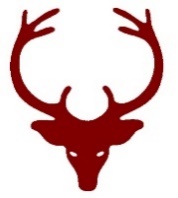 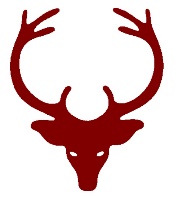 Long Term Implementation of SPAGYear Group 1TermAutumn TermSpring TermSummer TermSpelling(See NC for common exception words)words containing each of the 40+ phonemes already taughtcommon exception wordsname the letters of the alphabet:naming the letters of the alphabet in orderusing –ing, –ed, –er and –est where no change is needed in the spelling of root words [for example, helping, helped, helper, eating, quicker, quickest]write from memory simple sentences dictated by the teacher that include words using the GPCs and common exception words taught so farwords containing each of the 40+ phonemes already taughtcommon exception wordsadd prefixes and suffixes:using the spelling rule for adding –s or –es as the plural marker for nouns and the third person singular marker for verbsusing the prefix un–write from memory simple sentences dictated by the teacher that include words using the GPCs and common exception words taught so farwords containing each of the 40+ phonemes already taughtcommon exception wordsthe days of the weekusing letter names to distinguish between alternative spellings of the same soundusing –ing, –ed, –er and –est where no change is needed in the spelling of root words [for example, helping, helped, helper, eating, quicker, quickest]write from memory simple sentences dictated by the teacher that include words using the GPCs and common exception words taught so farPunctuationCapital letterFull stopSentenceseparation of words with spacesQuestion markCapital letter for name and for the personal pronoun IExclamation markGrammarCombining words to make sentencesJoining words and joining clauses using andSequencing sentences to form short narratives